Руководствуясь Федеральным законом № 131-ФЗ от 06.10.2003 г. «Об общих принципах организации местного самоуправления в Российской Федерации»,  решением экспертного Совета по рассмотрению авторских оригиналов и оригинал-макетов для  издания за счет средств бюджета муниципального образования «Ленский район» от 12.11.2021 г., Районный Совет депутатов муниципального образования «Ленский район»                                         Р Е Ш И Л:Утвердить Положение об издании печатной продукции за счет средств бюджета муниципального образования «Ленский район» в новой редакции согласно Приложению №1 к настоящему решению.                2.Утвердить Положение об экспертном Совете по рассмотрению        авторских оригиналов и оригинал-макетов для издания за счет средств бюджета муниципального образования «Ленский район» в новой редакции согласно Приложению № 2 к настоящему решению.        3.Считать утратившим силу решения Районного Совета депутатов от 30.08.2019 г. № 3-7 «Об издании печатной продукции  за счет средств бюджета муниципального образования «Ленский район» в новой редакции», от 11 февраля  2021 года   № 3-1«О внесении изменения в решение Районного Совета депутатов от 30.08.2019 г. № 3-7 «Об издании печатной продукции  за счет средств бюджета муниципального образования «Ленский район» в новой редакции».4. Руководителю муниципального казенного учреждения культуры «Ленское районное управление культуры» (Захария А.Ю.)  предусмотреть направление по изданию печатной продукции в муниципальной программе «Развитие культуры Ленского района на 2019-2023 гг.» и разработать механизм розничной продажи изданной продукции населению.5. Настоящее решение вступает  в силу с момента его принятия и подлежит размещению на официальном сайте муниципального образования «Ленский район», муниципального казенного учреждения культуры «Ленское районное управление культуры», Районного Совета депутатов муниципального образования «Ленский район»  и опубликованию в средствах массовой информации.6. Контроль исполнения настоящего решения возложить на руководителя  муниципального казенного учреждения культуры «Ленское районное управление культуры» (Захария А.Ю.)       Председатель                                                                          Н.К. Сидоркина       Глава                                                                                         Ж.Ж. Абильманов                                                       Приложение № 1                                                               к решению Районного                                                       Совета депутатов                                                                                 муниципального образования                                                        «Ленский район»                                                                   от 02 декабря 2021 года                               № 6-8ПОЛОЖЕНИЕ
об издании печатной продукцииза счет средств бюджета муниципального образования «Ленский район»Общие положения       1.1. Настоящее Положение об издании печатной продукции за счет средств бюджета муниципального образования «Ленский район» (далее – Положение) определяет порядок и условия рассмотрения авторских оригиналов и оригинал-макетов для издания за счет средств муниципального образования «Ленский район» (далее - рассмотрение).
       1.2. Печатная продукция издается на основании решения Районного Совета депутатов муниципального образования «Ленский район» и экспертного Совета по  рассмотрению авторских оригиналов и оригинал-макетов для издания за счет средств муниципального образования «Ленский район» (далее – экспертный Совет), созданного при муниципальном казенном учреждении культуры «Ленское районное управление культуры» муниципального образования «Ленский район» (далее – МКУК «ЛРУК»).                                           2. Цели и задачи       2.1. Повышение социального статуса  писателей, поэтов, краеведов, публицистов, библиографов, художников, фотохудожников и других творческих людей, пропаганда их творчества.        2.2. Содействие изданию печатной продукции (книг, альбомов, буклетов, календарей, наборов открыток и т. д, представляющих творчество жителей Ленского района). Тематические направления       3.1. На рассмотрение принимаются авторские оригиналы и оригинал-макеты  по следующим направлениям:
– художественная литература; 
– культура и культурное наследие; – искусство и спорт; – краеведение;–документальная проза, справочно-энциклопедические издания, научно-просветительская литература.
                     4. Требования к  авторским оригиналам    4.1.Высокие литературно-художественные характеристики.         4.2. Направленность на возрождение и сохранение духовного и культурного наследия, патриотическое и нравственное воспитание, пропаганда гуманизма, здорового образа жизни.
     4.3. Соответствие морально-этическим нормам, отсутствие призывов к экстремизму, иных фрагментов, оказывающих негативное влияние на читателя, искажающих, либо неверно трактующих исторические факты.                                         5.Условия рассмотрения.
       5.1. На рассмотрение принимаются авторские оригиналы  и оригинал-макеты авторов (коллектива авторов) соответствующие требованиям, изложенным в п.4 настоящего Положения.        5.2. Автор (коллектив авторов) с заявкой на участие (Приложение №1 к настоящему Положению) предоставляет оригинал-макет в авторской редакции для первичного рассмотрения.       5.3. В случае положительного решения экспертного Совета, автор руководствуется пунктом 5.4 данного положения.       5.4. Автор (коллектив авторов) представляет для рассмотрения следующий пакет документов (Приложение №2 к Положению):а. – заявку на участие (Приложение №2 к Положению);
б.  – авторский оригинал либо оригинал-макет (не менее двух экземпляров, либо электронную версию), прошедшие по возможности редактуру, не содержащий стилистических, лексических, семантических, грамматических, орфографических и пунктуационных ошибок,  с соблюдением требований, предъявляемых к авторскому  оригиналу (Приложение №3 к данному Положению);
в. – приоритетными считаются оригинал-макеты, в подтверждение культурной, художественной ценности которых предоставлено не менее двух рецензий, отзывов, или рекомендаций специалистов (специалистами в области художественной литературы являются члены Союза писателей России; специалистами в области краеведческой литературы – признанные краеведы, работники культуры  и т. п.) (Приложение № 1 к Заявке);г. – информация об авторе, коллективе авторов и их работах.   При выявлении экспертным Советом в представленном тексте оригинал-макета содержания, не отвечающего требованиям, изложенным в пункте 4.3 либо несоответствия требованиям Приложения №3 настоящего Положения, решение по изданию произведения будет отклонено или направлено на доработку.       5.5. Пакет документов, указанных в пункте 5.4. раздела 5 настоящего Положения представляется  по адресу: 678144, Республика Саха (Якутия),  г. Ленск, ул. Ленина, 52, МКУК «Ленское районное управление культуры», экспертный Совет по рассмотрению рукописей и авторских оригинал-макетов для издания за счет средств бюджета МО «Ленский район». 
       5.6. Авторские оригиналы  не рецензируются, представленный на рассмотрение пакет документов заявителю не возвращается. По требованиюзаявителя могут быть возвращены лишь авторские оригиналы. 
       5.7. Рассмотрение авторских оригиналов, претендующих на издание за счёт средств бюджета муниципального образования «Ленский район» проводится экспертным Советом в течение 30 календарных дней со дня внесения заявки.        5.8. Состав экспертного Совета  утверждается приказом начальника МКУК «ЛРУК». Решение экспертного Совета вносится в протокол заседания, который ведет назначенный экспертным Советом секретарь.    Авторские оригиналы или оригинал-макеты авторов, являющихся членами экспертного Совета, рассматриваются на общих основаниях, авторы в данном случае право голоса не имеют.         5.9. Протокол решения экспертного Совета направляется главе муниципального образования «Ленский район» и в Районный Совет депутатов муниципального образования «Ленский район» для включения в проект решения Районного Совета депутатов о внесении изменений в бюджет Ленского района.          5.9.1. Авторы-заявители информируются  о результатах рассмотрения экспертным Советом в устном  (письменном) виде  в течение 10 дней с момента рассмотрения экспертным Советом пакетов документов заявителей.
         5.10.Финансирование печатной продукции,  рекомендованной к изданию, осуществляется  по решению Районного Совета депутатов о бюджете муниципального образования «Ленский район» в рамках средств, предусмотренных муниципальной программой «Развитие культуры Ленского района».         5.11. Информация о допущенной к изданию печатной продукции публикуется  на официальном сайте муниципального образования «Ленский район», МКУК «ЛРУК», Районного Совета депутатов  и в средствах массовой информации.
                                  6. Распределение издаваемой печатной продукции 6.1. Распределение готового тиража издаваемой продукции определяется экспертным Советом по  рассмотрению авторских оригиналов и оригинал-макетов для издания  за счёт средств бюджета муниципального образования «Ленский район» на том же заседании, на котором принимается положительное заключение о необходимости финансирования конкретного издания.6.2. В обязательном порядке выпущенные издания направляются:6.2.1.    в Книжную Палату Российской Федерации  - 16 экз. (непосредственно из типографии);6.2.2. в библиотечный фонд муниципального казенного учреждения культуры «Ленская межпоселенческая централизованная библиотечная система» - до 15% тиража (но не менее 30 экз.), из них:-  2 экземпляра  являются документами вечного хранения и хранятся в Центральной районной библиотеке;- 3 экземпляра передаются на хранение в Национальную библиотеку Республики Саха (Якутия) им. А.С. Пушкина (г. Якутск);- по 1 экземпляру  передается главе муниципального образования «Ленский район» и председателю Районного Совета депутатов. 6.3. По решению экспертного Совета часть  изданий могут быть переданы  автору. 6.4. Остальная часть тиража распределяется  экспертным Советом   между учреждениями района, используется в качестве сувенирной продукции и выставляется на продажу.6.5. Муниципальное казенное учреждение культуры «Ленская межпоселенческая централизованная библиотечная система» обращается к учредителю с заявлением о закреплении изданной печатной продукции на праве оперативного управления и ведет учета распределения изданий.                                                      Приложение № 1                                                                    к Положению об издании                                                            печатной продукции                                                                  за счет средств бюджета                                                                                 муниципального образования                                                         «Ленский район»ЗАЯВКАв экспертный Совет по  рассмотрению авторских оригиналов и оригинал-макетов для издания  за счет средств бюджетамуниципального образования «Ленский район»                                                        Приложение № 2                                                                     к Положению об издании                                                            печатной продукции                                                                  за счет средств бюджета                                                                               муниципального образования                                                         «Ленский район»Документы  для предоставления автором-заявителем в экспертный Совет по  рассмотрению авторских оригиналов и оригинал-макетов для издания за счет средств бюджетамуниципального образования «Ленский район»Регистрационный номер № _____________Дата регистрации заявки _______________                                                       Приложение № 3                                                                    к Положению об издании                                                            печатной продукции                                                                  за счет средств бюджета                                                                                муниципального образования                                                         «Ленский район»Требования, предъявляемые к авторскому оригиналу (оригинал-макету), представленному в экспертный Совет по  рассмотрению авторских оригиналов и оригинал-макетов для издания  за счет средств бюджета муниципального образования «Ленский район» Авторским оригиналом называется  оригинал-макет, подготовленный  автором (коллективом авторов) для передачи в издательство и последующей редакционно-издательской обработки.1. Данные требования распространяются на авторские оригиналы, передаваемые автором (коллективом авторов) в муниципальное казенное учреждение культуры «Ленское районное управление культуры» муниципального образования «Ленский район» (далее – МКУК «ЛРУК») для рассмотрения их экспертным Советом.Данные требования предназначаются для авторов, ответственных за издание, составителей и др.2. Авторский текстовый оригинал  должен включать следующее:титульный лист с указанием имени автора (составителя) и названия рукописи (произведения);основной текст издания с заголовками и иными материалами;оборот титульного листа с указанием библиографических данных;оглавление (содержание);выходные данные с указанием имён редактора и корректора рукописи;        3.Титульный лист авторского текстового оригинала должен быть подписан автором (авторами или другими ответственными за издание лицами) с указанием даты поступления текстового оригинала в МКУК «ЛРУК», страницы пронумерованы в правом нижнем углу без пропусков и литерных добавлений.На титульном листе указывается общее количество страниц текстового оригинала.4. В авторском текстовом оригинале (в случае готовой электронной вёрстки) автор обязан: подчеркнуть в тексте оригинала соответствующими корректурными знаками буквы, слова и предложения, которые должны быть выделены, и дать на полях указания о характере выделения;показать соподчинённость заголовков, пронумеровав их таким образом, чтобы заголовки и подзаголовки одного уровня рубрикации имели одинаковые номера;проставить на полях текстового оригинала номера таблиц, напечатанных на отдельных страницах, или иллюстраций против тех мест текста, где желательно их заверстать.5. Авторский текстовый оригинал должен быть отпечатан как контрольный экземпляр для дальнейшей работы. Текст печатают на одной стороне белой бумаги формата А 4, шрифтом 12,14 New Roman с одинарным межстрочным интервалом для текстового редактора MS-Word. Поля – слева , справа , сверху и снизу . Заголовки отделяются от текста сверху и снизу дополнительным интервалом. 6. Оригинал-макет альбома репродукций, альбома фотографий, буклета, календаря, набора открыток и прочей печатной продукции должен давать полную информацию о формате, содержании, последовательности расположения иллюстраций, подписей к ним, содержать сведения об авторе, редакторе, художественном редакторе, корректоре.(Пояснение: под каждой репродукцией картины в обязательном порядке указывается автор-художник (фотохудожник), название картины, год создания, материал, на котором он создан (бумага, холст, масло, акварель и т.д.), формат полотна в натуральную величину (пример 40Х60)).Под фотографией указывается полная имеющаяся информация (по возможности: место, где сделан снимок, год, принадлежность снимка (авторский, из семейного архива ФИО, из архива библиотеки, музея и т.д.) Если речь идёт о конкретной личности, в обязательном порядке должно быть обозначено, где он на фото. При подборе материалов по краеведению, науке, культуре, духовной жизни города, района, указывать ссылки, документы, статьи, исходные данные материалов на которые опирается автор.7. Наряду с бумажным вариантом авторского оригинала автор должен представить  электронный вариант авторского оригинала. В бумажном варианте не должно быть рукописных исправлений, которые не внесены в электронный вариант. Для придания смысловых акцентов по тексту могут   быть использованы различные приемы выделения текста: цвет, жирность, начертание, курсив. Эти приемы следует применять сдержанно и только при необходимости с соблюдением единого стиля. Нельзя использовать одновременно несколько приемов выделения текста. Формирование абзаца должно производиться клавишей Enter.8. Текстовый оригинал переводного издания представляют вместе с изданием, с которого сделан перевод. Наименования географических пунктов организаций и пр. приводят в русской транскрипции на усмотрение автора.8. Текстовый оригинал-макет издания переведенного на русский язык  представляют вместе с оригиналом.  Русские и иностранные имена и фамилии, а также, наименование географических пунктов, организаций и пр. искажённые на национальном диалекте и звучащие в недоступном либо непонятном для читателя языке (к примеру: якутское Баска это русское имя Васька),  приводят в русской транскрипции с учётом сохранения самобытности народности, их обычаев и языковых особенностей на усмотрение автора.                                              Приложение №1                                                                                              к Заявке на участие                                                                             в рассмотрении     	   авторского оригинала                                                                            экспертным Советом                                                                             по  изданию печатной продукции                                                           за счет средств бюджета                                                                    муниципального образования                                                «Ленский район» РЕЦЕНЗИЯна авторский оригинал (оригинал-макет),представленный на рассмотрение экспертным Советомпо изданию печатной продукции  за счет средств бюджетамуниципального образования «Ленский район»__________________________________________________________________(Ф.И.О. автора произведения)Название произведения (рукописи):__________________________________________________________________Содержание рецензии:	     	Заключение: _________________________________________________Рецензент (с указанием места работы, занимаемой должности, контактных телефонов)_____________________________________________________________________________  /  ____________________(подпись)		(расшифровка подписи)      «___» ______________ 20__ г.                                                                       Приложение № 2                                                              к решению Районного                                                      Совета депутатов                                                                               муниципального образования                                                       «Ленский район»                                                                    от 02 декабря  2021 года                              № 6-8Положениеоб экспертном Совете по рассмотрению авторских оригиналов и оригинал-макетов  для издания за счет средств бюджетамуниципального образования «Ленский район»
I. Общие положения1.1. Экспертный Совет по рассмотрению авторских оригиналов и оригинал-макетов для издания за счет средств бюджета муниципального образования «Ленский район» (далее – Совет) является действующим на общественных началах совещательным органом, образованным при муниципальном казенном учреждении культуры «Ленское районное управление культуры» муниципального образования «Ленский район» (далее – МКУК «ЛРУК»).1.2. Совет создается для рассмотрения и оценки авторских оригиналов литературных произведений и оригинал-макетов фотоальбомов, буклетов, календарей, наборов открыток и др.  в соответствии с критериями, приведенными в Положении об издании печатной продукции за счет средств бюджета муниципального образования «Ленский район» с целью последующего издания отобранных Советом авторских оригиналов и оригинал-макетов за счет бюджета муниципального образования «Ленский район». 1.3. Совет в своей деятельности руководствуется Конституцией Российской Федерации, нормативными правовыми актами Российской Федерации и Республики Саха (Якутия), Уставом муниципального образования «Ленский район», Уставом МКУК «ЛРУК».  II. Цели и задачи СоветаЦель Совета – поддержка наиболее интересных творческих проектов (произведений) и создание благоприятных условий для развития художественного творчества на Ленской земле.2.2. Задачи Совета:– рассмотрение авторских заявок  на издание печатной продукции за счет средств бюджета муниципального образования «Ленский район»;- принятие решений по изданию этой печатной продукции.  III. Организация и порядок деятельности Совета 3.1.  Состав Совета утверждается приказом руководителя МКУК «ЛРУК».        3.2.  Совет формируется из 9 человек в составе председателя Совета, заместителя председателя Совета, секретаря Совета  и членов Совета. В состав Совета могут входить представители  органов местного самоуправления Ленского района, управления культуры, члены Союза писателей России, известные творческие личности, редактор, корректор  и общественность.          Деятельностью Совета руководит председатель Совета, который избирается на первом заседании Совета.        По необходимости Совет может привлекать к работе общественных представителей с правом совещательного голоса.3.3. Заседания Совета проводятся по мере необходимости при поступлении заявок. Заседание Совета считается правомочным, если на нем присутствует более половины членов Совета.3.4. Решение Совета принимается большинством его членов по итогам голосования.3.5. Совет вправе принимать решение по изготовлению печатной продукции к юбилейным и праздничным датам и переизданию  пользующейся спросом у населения продукции. 3.6. Автор представленных в экспертный Совет материалов самостоятельно оплачивает услуги редактора, корректора и оператора верстки, за исключением случаев, когда издания являются заказом муниципальных учреждений или органов местного самоуправления Ленского района.По решению Совета, в отдельных случаях, когда автор не может самостоятельно оплатить данные услуги, эти услуги могут быть оплачены за счет бюджета муниципального образования «Ленский район» в рамках средств, предусмотренных в муниципальной программе «Развитие культуры Ленского района на 2019–2023 гг.».Если печатное издание является заказным, заказчику следует учитывать, что прежде чем провести оплату за услуги, автор должен ему представить оригинал-макет произведения с положительным решением экспертного Совета.За убытки, понесённые автором и заказчиком при отрицательном решении, экспертный Совет ответственности не несёт.Поправки в печатном издании после положительного решения экспертного Совета  и прохождения редактора и корректора не допускаются.3.7. Члены Совета участвуют в заседаниях Совета лично, без права передачи своих полномочий другим лицам.3.8. Решения Совета оформляются протоколом, который подписывается секретарем Совета. 3.9. Решения Совета носят рекомендательный характер. Окончательное решение о выделении средств из бюджета выносит Районный Совет  депутатов при согласовании с администрацией (главой) муниципального образования «Ленский район» на заседаниях сессии.3.91. Созыв Совета и ведение протоколов осуществляет секретарь Совета.3.92. Вся документация, связанная с деятельностью Совета, хранится в МКУК «ЛРУК».3.93. В выходных данных одобренной к изданию печатной продукции должно быть указано, что данное произведение издано за счет средств муниципального образования «Ленский район» по решению экспертного Совета по рассмотрению авторских оригиналов и оригинал-макетов для издания за счет средств бюджета муниципального образования «Ленский район» и Районного Совета депутатов муниципального образования «Ленский район».МУНИЦИПАЛЬНОЕ ОБРАЗОВАНИЕ«ЛЕНСКИЙ РАЙОН»РЕСПУБЛИКИ САХА (ЯКУТИЯ)РАЙОННЫЙ СОВЕТДЕПУТАТОВ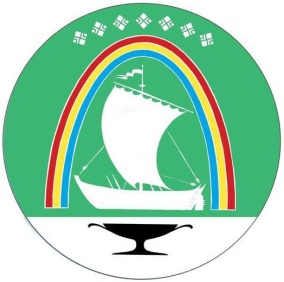 САХАӨРӨСYYБYЛYКЭТИН «ЛЕНСКЭЙ ОРОЙУОНУН»МУНИЦИПАЛЬНАЙТЭРИЛЛИИТЭОРОЙУОН ДЕПУТАТТАРЫН СЭБИЭТЭСАХАӨРӨСYYБYЛYКЭТИН «ЛЕНСКЭЙ ОРОЙУОНУН»МУНИЦИПАЛЬНАЙТЭРИЛЛИИТЭОРОЙУОН ДЕПУТАТТАРЫН СЭБИЭТЭСАХАӨРӨСYYБYЛYКЭТИН «ЛЕНСКЭЙ ОРОЙУОНУН»МУНИЦИПАЛЬНАЙТЭРИЛЛИИТЭОРОЙУОН ДЕПУТАТТАРЫН СЭБИЭТЭ              РЕШЕНИЕ               СЕССИИ              РЕШЕНИЕ               СЕССИИ                     СЕССИЯ                      БЫҺААРЫЫ                     СЕССИЯ                      БЫҺААРЫЫ                     СЕССИЯ                      БЫҺААРЫЫ           г. Ленск           г. Ленск                   Ленскэй к                   Ленскэй к                   Ленскэй к      от 02 декабря 2021 года                                                        №  6-8      от 02 декабря 2021 года                                                        №  6-8      от 02 декабря 2021 года                                                        №  6-8      от 02 декабря 2021 года                                                        №  6-8      от 02 декабря 2021 года                                                        №  6-8      от 02 декабря 2021 года                                                        №  6-8Об издании печатной продукции  за счет средств бюджета муниципального образования «Ленский район» в новой редакцииОб издании печатной продукции  за счет средств бюджета муниципального образования «Ленский район» в новой редакцииОб издании печатной продукции  за счет средств бюджета муниципального образования «Ленский район» в новой редакцииОб издании печатной продукции  за счет средств бюджета муниципального образования «Ленский район» в новой редакцииОб издании печатной продукции  за счет средств бюджета муниципального образования «Ленский район» в новой редакцииОб издании печатной продукции  за счет средств бюджета муниципального образования «Ленский район» в новой редакцииОб издании печатной продукции  за счет средств бюджета муниципального образования «Ленский район» в новой редакцииСведения о Заявителе:Сведения о Заявителе:Ф.И.О.Дата и место рождения:Почтовый адрес: Контактный телефон:E-mail, Факс:Название авторского оригинала  (оригинал-макета):Дата принятия заявки:Подпись заявителя:(расшифровка подписи)Подпись лица, принявшего полный пакет документов:(расшифровка подписи)№Содержание документовданет1Заявка на участие 2Рецензии на авторский оригинал  от специалистов 3Информация об авторе4 Авторский оригинал в бумажном и (или) электронном вариантах5Название